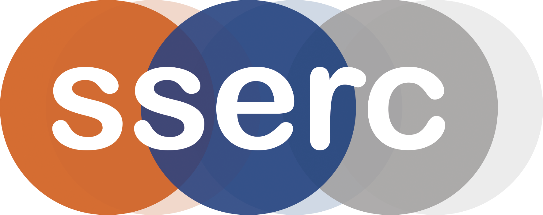 Activity assessedFlame ColoursDate of assessment3rd January 2020Date of review (Step 5)SchoolDepartmentStep 1Step 2Step 3Step 4Step 4Step 4Step 4Step 4List Significant hazards here:Who might be harmed and how?What are you already doing?What further action is needed?ActionsActionsActionsActionsActionsList Significant hazards here:Who might be harmed and how?What are you already doing?What further action is needed?by whom?by whom?Due dateDue dateDoneEthanol is highly flammableTechnician and teacherKeep away from sources of ignitionSolutions containing metal salts are toxic, harmful, dangerous for the environment and irritantTechnician and teacher by inhalationTechnician, teacher and pupil by splashesAvoid breathing in any dustWear indirect vent goggles EN 1663Consider wearing gloves.If contact with eyes or skin was off/ out with copious quantities of waterDescription of activity:Making aqueous solutions of metal salts and spraying them through a Bunsen flame using an atomizer sprayAdditional comments:Any liquid from the sprays that has landed on the surroundings can simply be wiped up and the paper put in the waste.